Queridos niños:Me alegro de poder saludarlos y tener algún contacto con ustedes en estos días especiales que estamos viviendo.Les mando la ficha que estábamos trabajando en clases, me imagino que no tienen sus cuadernos en la casa, por lo tanto no tienen este texto.  Así, podremos trabajar cada uno desde donde está y avanzar en nuestros aprendizajes.En estos días es muy importante cuidarnos entre todos y no olvidarnos de rezar a nuestro amigo Jesús,  para que podamos vivir de la mejor forma posible esta pandemia que nos afecta. Pidamos por cada una de nuestras familias, y también por los que están más solos en estos días, por los mayores y por aquellos que tienen mayo r posibilidad de riesgo. Esperamos vernos muy pronto para seguir construyendo entre todos el Reino que Jesús quiere que vivamos.El objetivo que buscamos es: Reflexionar en torno a las historias que escuchamos para conocer las características del Reino de Dios.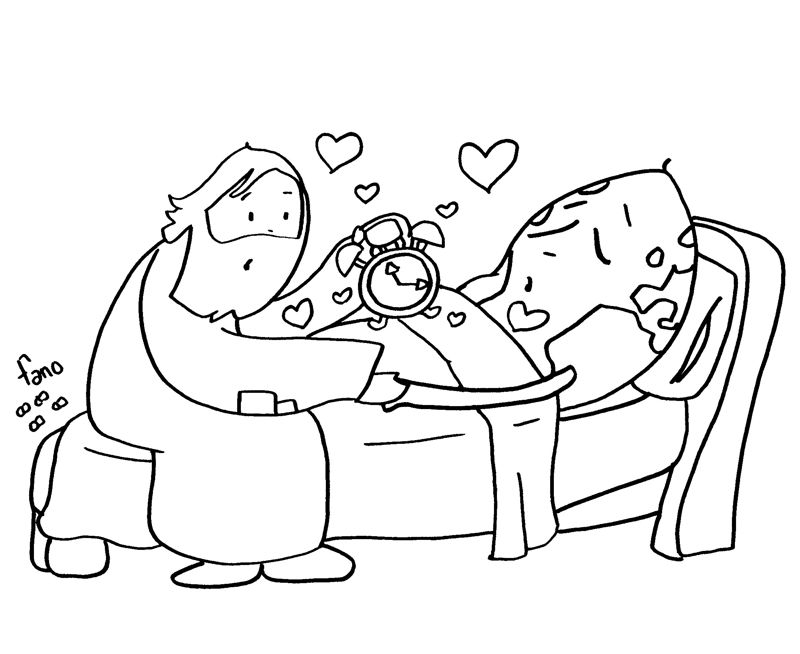 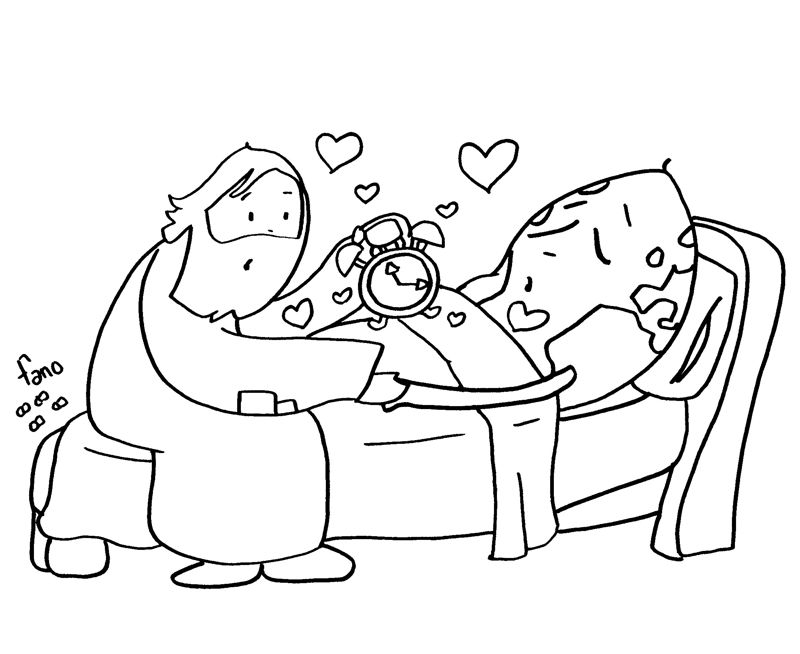 